ПРЕСС РЕЛИЗҚАМАУДАҒЫ АДАМДАРДЫҢ ҚҰҚЫҒЫН ҚОРҒАУ ЖӘНЕ ТҮРМЕ ЖҮЙЕСІ ДАМУЫНЫҢ ЖАҢА ДӘУІРІ10 желтоқсан 2015, АстанаMarriott қонақ үйі мәжіліс залы          Орталық Азиядағы Халықаралық түрме реформасы өкілдігі, Парламент Мәжілісінің заңнама және сот-құқықтық реформа Комитеті, Қазақстан Республикасындағы ОАР Елшілігі, БҰҰ Адам Құқығы жөніндегі Жоғарғы Комиссары Басқармасының өңірлік бөлімшесі және Қазақстанның Қоғамдық Бақылау Комиссияларымен бірлесе отырып Халықаралық Адам құқығы күні сотталушылармен қарым-қатынас жасау ісіне жаңашылдық енгізіп, түрме жүйесін ары қарай реформалау  мәселесіне арналған дөңгелек үстел ұйымдастырады.          Бәрімізге белгілі, БҰҰ Бас Ассамблеясының 70 сессиясы кезінде қатысушы мемлекеттер басшыларының назарына бұл елдердің түрме басшылығы күнделікті тәжірибеде қолдансын деген мақсатпен аталмыш елдің ұлттық заңнамаларымен сәйкестендіріле қолдануды қажет ететін «Нельсон Манделаның Қағидаттары» деп аталатын жаңа халықаралық стандарт ұсынылған еді. Нельсон Мандела ОАР алғашқы қара нәсілді президенті ретінде ғана емес, ОАР-да апартеид режиміне тосқауыл болған Нобель сыйлығының лауреаты ретінде ғана емес, сондай-ақ, 27 жыл бойы түрмеде болып, соның 18 жылын жалғыз қамау камерасында өткізген құқыққорғаушы ретінде белгілі. Жаңа қағидаттар «Нельсон Манделаның қағидаттары» деп аталуы адам құқығы, теңдік және демократия үшін жанын берген ұлы күрескерге деген құрметтің белгісі болмақ.           «Қағидаттың жаңа минималдық стандарттары тұтқындар үшін қауіпсіздік пен адамгершілікке тән жағдайды қамтамасыз ету мақсатымен пенитенциарлық мекемелерде жұмыс істеуге қажетті  соңғы ғылыми жаңалықтар мен алдыңғы қатарлы тәжірибелерді алға тартады. Қағидаттарда бостандығынан айырылған тұлғалармен адамгершілік тұрғысынан қарым қатынас жасауды баса айтумен қатар, азаптау мен басқа да қатыгез, адамшылыққа жатпайтын және ар-намысты аяққа таптайтын жаза түрлеріне мүлдем тоқтау қойып, сотталушының ұзақ уақыт бойы жалғыз қамалуына тыйым салады» - дейді PRI Халықаралық түрме реформасының басшысы Элисон Ханна ханым (Біріккен Корольдік).          «Қағидаттар алғаш рет 1955 жылы қабылданған, уақыт өте келе оларға бірқатар өзгерістер де енгізілді. Жаңа редакциясына PRI БҰҰ Экономикалық және әлеуметтік кеңесімен бірлесе отырып соңғы төрт жыл бойы айтарлықтай өзгертулер енгізді. Аталмыш құжат көпшілік мақұлдаған минималды стандарттардың тоғыз бағдарлама саласына өзгертулер енгізеді, атап айтсақ, қамауда ұстау тәртібі, денсаулық сақтау, өлімнің орын алу жағдайын тексеру, тәртіптік және жалғыз қамау шараларын қолдану, түрме жүйесінің қажеттіліктерін өтеп, жақсарту мақсатында кепілдік құқықтарды қолдау,  түрме қызметкерлері мен тәуелсіз тексерушілердің кәсіби деңгейін көтеру мәселелерін қарастырады» - дейді PRI өңірлік директоры                   Азамат Шәмбілов.           Аталмыш қағидаттардың күшіне енуіне байланысты үстіміздегі жылдың желтоқсан айынан бастап дөңгелек үстелге қатысушылар енгізілген өзгертулермен танысып, оларды ұлттық заңнама мен пенитенциарлық жүйеге енгізу мүмкіндін қарастыратын болады. Қосымша ақпарат үшін PRI Халықаралық түрме реформасы Баспасөз қызметіне +7 (7172)7988 84, 76 99 34, 76 99 35 телефондары немесе znazarova@penalreform.org,  inurmaganbetov@penalreform.org электрондық поштасымен хабарласуыңызға болады.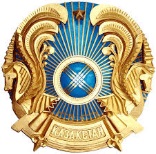 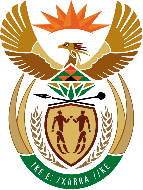 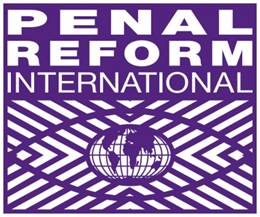 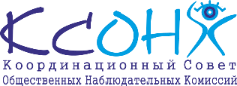 Қазақстан Республикасы Парламент Мәжілісінің заңнама және сот-құқықтық реформа  Комитеті  Оңтүстік Африка Республикасының Қазақстандағы Елшілігі Орталық Азиядағы PRI Халықаралық түрме реформасы Қоғамдық бақылау комиссияларының Үйлестіру кеңесі 